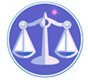 【更新】2018/10/3【編輯著作權者】黃婉玲（建議使用工具列--〉檢視--〉文件引導模式/功能窗格）（參考題庫~本文只收錄部份頁面,且部份無法超連結其他位置及檔案）《《社會工作相關申論題庫彙編》共176單元【科目】包括。a另有測驗題。社會工作管理。社會工作實務。社會行政及社會工作。社會工作方法與實務。社會工作與社會福利【其他科目】。S-link123總索引。01警察&海巡考試。02司法特考&專技考試。03公務人員考試☆★各年度考題★☆　　　　　　　　　　　　　　　　　　　　　　　　　　　　　　　　　　　　　　　　　　　回目錄(10)〉〉回首頁〉〉103年(17)10301。（10）103年公務人員特種考試身心障礙人員四等考試。社會行政103年公務人員特種考試關務人員考試、103年公務人員特種考試身心障礙人員考試及103年國軍上校以上軍官轉任公務人員考試試題40330【考試別】身心障礙人員考試【等別】四等考試【類科】社會行政【科目】社會工作概要【考試時間】1小時30分　　一、試申述下列名詞之意涵：（每小題5分，共計25分）　　(一)社會工作五大方法（methods）　　(二)睦鄰之家運動（settlement house movement）　　(三)專業關係（professional relationship）　　(四)殘補（餘）式的福利（residual welfare）　　(五)自助性團體（self-help group）　　二、個案管理（case management）已經成為今天許多社工人員常用的實務工作方法，請問社工人員在何種情況下會採用個案管理的工作方法？個案管理的工作流程為何？個案管理工作員扮演的角色為何？這種工作方法可能遭遇的倫理議題為何？（25分）　　三、小苑今年 13歲，就讀國一，父親在 5.年前車禍死亡，與母親相依為命。但是，母親也於最近因病過世，小苑就獨自生活了 3個月，直到老師發現小苑身上的衣服骯髒，上課也精神不濟，找她來談話，小苑才吞吞吐吐說出媽媽過世的事情，老師因而通報兒保單位。兒保工作員訪視後，發現小苑真的獨居，沒有大人同住，房間雜亂不堪，因此討論家外安置的安排，但小苑表達不接受安置，若強制安置，預告將會逃家。如果你是這位兒保工作員，你面臨的倫理兩難是一組什麼樣的倫理原則？你的倫理決策為何？你的決策依據的理由何在？（20分）　　四、請就下述案例資料回答下列問題：（每小題 10分，共計30分）　　(一)請運用生態圖來進行「家庭預估」（family assessment）。　　(二)請分析這個家庭的問題和需求所在。　　(三)請提出一個介入的計畫，說明您的介入步驟與介入技術。案例資料： 安先生現年 45歲，太太年 39歲，育有 5個孩子。大兒子 22歲，國中畢，已婚，原在鐵工廠任學徒，當兵回來後立即結婚並遷出外面自己住；二兒子今年 15歲，唸國三，上課經常缺席、師生關係不良；三兒子 11歲，唸小五，害羞；大女兒 9歲，唸小三，活潑；小兒子 5歲，一般社交反應遲鈍，經篩檢有智障傾向。安太太國中畢業，母親在她 11歲時生病過世，父親則在她 12歲時車禍死亡，她與兩個弟弟都是在育幼院長大，在她北上臺北工作後就較少聯絡。安先生高職肄業，當兵後就留在臺北從事修車工作，不久後就奉子之命與當時僅 17歲卻已懷孕的安太太結婚，與家人甚少來往。安先生曾出過車禍，手腳不靈活，只好從事工廠夜間管理員工作（晚上 12點到早上 8點），維持家計，安太太在多產後，必須照顧小孩一直未外出工作。 安家所住的房子是一棟舊式的兩層木造房子（租用），樓上有 2個房間，樓下則為客廳及一個小廚房，放眼望去客廳一團雜亂，東西到處堆放，而廚房也杯盤狼藉，顯見居家的安太太無意整理。由於安先生的工作時間與孩子的作息時間不盡相同，感覺生活被干擾，使得安先生很不喜歡待在家中，經常與以前修車好朋友聊天、玩耍、休息，留下安太太一個人面對一家的混亂及孩子照顧問題。安家所住的地區人多嘴雜，安太太為了垃圾及孩子吵鬧曾與鄰居時有爭執與鄰居關係不好。　　　　　　　　　　　　　　　　　　　　　　　　　　　　　　　　　　　　　　　　　　　回目錄(8)〉〉回首頁〉〉10302。d（8）103年國軍上校以上軍官轉任公務人員考試。社會行政〈社會行政及社會工作〉103年公務人員特種考試關務人員考試、103年公務人員特種考試身心障礙人員考試及103年國軍上校以上軍官轉任公務人員考試試題80320【考試別】國軍上校以上軍官轉任公務人員考試【等別】上校轉任考試【類科】社會行政【科目】社會行政及社會工作【考試時間】2小時　　一、試說明社會工作的核心使命或宗旨；又從老人福利服務、及新移民及其家庭領域等兩項領域中，擇一項領域，說明社會工作人員的角色。（25分）　　二、何謂社區組織工作（community organization）？又如果你是一位社會工作人員，發現社區居民中老人的人數很多，試從社區組織工作方法出發，說明你可採用那些方法來評估社區的問題與需求？（25分）　　三、任職於社會服務機構的社會工作人員，經常被要求負責某一項服務方案的執行，試說明方案評估的定義及目的；又方案執行後的評估可包括那些類型？（25分）　　四、試說明臺灣在社會變遷的趨勢下，家庭形貌產生了那些變動？又以單親家庭為例，試分析其可能面對的生活困境為何？又需要什麼樣的福利服務？（25分）。107年(12)。106年(21)。105年(17)。104年(20)。103年(17)。102年(20)。101年(17) *。100年(18)。99年(15)。98年(17)。97年(14)。96年(16)。95年(14)。94年(18)。93年(14)。92年(15)。91年(11)。107年(12)。106年(21)。105年(17)。104年(20)。103年(17)。102年(20)。101年(17) *。100年(18)。99年(15)。98年(17)。97年(14)。96年(16)。95年(14)。94年(18)。93年(14)。92年(15)。91年(11)。107年(12)。106年(21)。105年(17)。104年(20)。103年(17)。102年(20)。101年(17) *。100年(18)。99年(15)。98年(17)。97年(14)。96年(16)。95年(14)。94年(18)。93年(14)。92年(15)。91年(11)（1）專門職業及技術人員高等考試。社會工作師*01社會工作*02社會工作管理。107年01-1。107年01-2。107年02-1。107年02-2*。106年01-1。106年01-2。106年01-3*。106年02-1。106年02-2。106年02-3*。105年01-1。105年01-2。105年02-1。105年02-2*。104年01-1。104年02-1。104年01-2。104年02-2*。103年01-1。103年02-1。103年01-2。103年02-2*。102年01-1。102年02-1。102年01-2。102年02-2*。101年01-1。101年02-1。101年01-2。101年02-2*。100年01。100年02。99年01-1。99年01-2。99年02-1*。99年02-2。98年01。98年02。97年01。97年02*。96年01。96年02。95年01。95年02*。94年01。94年02。94年 01-1檢覈。94年 01-2檢覈*。94年 02-1檢覈。94年 02-2檢覈*。93年01。93年02。93年01檢覈。93年02檢覈*。92年01。92年02-1。92年02-2。92年01檢覈。92年02檢覈*。91年01。91年02。91年 01-1檢覈。91年01-2檢覈*。91年 02-1檢覈。91年 02-2檢覈（2）公務人員特種考試原住民族考試~*。三等~3A 社會行政〈社會工作〉*3B社會工作〈社會工作方法與實務〉*。四等~04社會工作〈社會工作概要〉。107年3B。107年04。106年04*。105年3A。105年3B。105年04。104年3A。104年3B。104年04**。103年3A。103年3B。102年3A。102年3B。102年04*。101年3A。101年3B。100年3B。100年04。99年3A*。98年04。97年3A。97年04。96年3A。96年04*。95年3A。95年04。94年3A。93年3A。92年3A。91年3A（3）公務人員升官等考試~*01薦任。社會工作〈社會工作實務〉*02簡任。社會工作〈社會工作實務研究務〉*03委任。106年01。104年01。104年02。102年01。100年01*。98年01。96年01。94年01。94年簡任。94年03*。93年03。92年01。92年02。92年03。91年03（4）特種考試地方政府公務人員考試~*三等~3A社會行政&戶政〈社會工作〉*3B 公職社會工作師〈社會工作實務〉*四等~4A社會行政〈社會工作概要〉*4B 社會工作〈社會工作實務概要〉。106年3A。106年3B。106年4A。106年4B*。105年3A。105年3B。105年4A。105年4B*。104年3A。104年3B。104年4A。104年4B*。103年3A。103年3B。103年4A。103年4B*。102年3A。102年3B。102年4A。102年4B*。101年3A。101年3B。101年4A。101年4B*。100年3A。100年3B。100年4A。100年4B*。99年3A。99年3B。99年4A。99年4B*。98年3A。98年3B。98年4A。98年4B*。97年3A。97年3B。97年4A。97年4B*。96年3A。96年3B。96年4A。96年4B*。95年3A。95年3B。95年4A*。94年3A -1。94年3A -2。93年3A。92年3A。91年3A（5）公務人員高等考試*二級~社會行政〈社會福利理論與社會工作〉*三級考試~*01社會行政&戶政〈社會工作〉*02公職社會工作師〈社會工作實務〉*03觀護人。107年01。107年02。106年01。106年02*。105年01。105年02。104年01。104年02*。103年01。103年02。102年01。102年02*。101年二級。101年01。101年02。100年01。100年02*。99年01。99年02。98年01。98年02。97年01。97年02*。96年01。96年02。95年01。95年02。94年01。94年03*。93年01。93年03。92年01。92年03。91年01（6）公務人員特種考試司法人員考試*。觀護人/心理輔導員。107年。106年。105年。104年。103年。102年*。101年。100年。99年。98年。97年。96年。95年（7）特種考試退除役軍人轉任公務人員考試*03三等*04四等~社會行政。106年03。104年03。102年03。100年03*。98年03。98年04。96年03。93年03。93年04（8）國軍上校以上軍官轉任公務人員考試*。社會行政〈社會行政及社會工作〉。107年。106年。105年。104年。103年。102年*。101年。100年。99年。98年。97年。95年。94年。93年（9）公務人員特種考試社會福利工作人員考試*。社會工作〈社會工作與社會福利〉。100年。96年。94年-1。94年-2。92年（10）公務人員特種考試身心障礙人員考試~*03三等社會行政*4A四等社會行政*4B四等戶政。107年03。106年03。106年4A。106年4B*。105年4A。104年4B。103年4A。103年4B*。102年4A。102年4B。101年4B*。100年4B。99年4B。98年4B。97年03。96年4A*。95年03。95年4A。93年03。92年03（11）公務人員普通考試。社會行政&戶政。107年。106年。105年。104年*。103年。102年。101年。100年。99年*。98年。97年。96年。95年。94年。93年。92年。91年